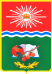 ДУМАгородского поселения г.КраснослободскСреднеахтубинского муниципального районаВолгоградской областиРЕШЕНИЕ  От 14 февраля 2018 года                    № 53/323 «О внесении изменений в  Устав городского поселения г. Краснослободск Среднеахтубинского муниципального района Волгоградской области»   В соответствии со статьей 44 Федерального закона от 06.10.2003 № 131-ФЗ «Об общих принципах организации местного самоуправления в Российской Федерации», руководствуясь Федеральным законом от 29.12.2017 № 455-ФЗ 
«О внесении изменений в Градостроительный кодекс Российской Федерации и отдельные законодательные акты Российской Федерации», Федеральным законом от 29.12.2017 № 463-ФЗ «О внесении изменений в Федеральный закон «Об общих принципах организации местного самоуправления в Российской Федерации»  Уставом городского поселения г. Краснослободск Среднеахтубинского муниципального района Волгоградской области, Дума городского поселения г. Краснослободск,                                                   РЕШИЛА:Внести в Устав городского поселения г. Краснослободск Среднеахтубинского муниципального района Волгоградской области следующие изменения:1.1.Часть 1 статьи 3 Устава  городского поселения г. Краснослободск Среднеахтубинского муниципального района Волгоградской области изложить в следующей редакции:«1. Территорию поселения составляют исторически сложившиеся земли, входящие в состав городского поселения поселки Вторая Пятилетка, Песчанка, прилегающие к ним  земли общего пользования, территории традиционного природопользования населения поселения, земли рекреационного назначения, земли для развития  городского поселения г. Краснослободск».         1.2.Пункт 21 части 1 статьи 5 Устава  городского поселения г. Краснослободск Среднеахтубинского муниципального района Волгоградской области изложить в следующей редакции:        «21) утверждение правил благоустройства территории  городского поселения г. Краснослободск, осуществление контроля за их соблюдением, организация благоустройства территории  городского поселения г. Краснослободск в соответствии с указанными правилами, а также организация использования, охраны, защиты, воспроизводства городских лесов, лесов особо охраняемых природных территорий, расположенных в границах населенных пунктов  городского поселения г. Краснослободск».         1.3.Статью 12 Устава городского поселения г. Краснослободск Среднеахтубинского муниципального района Волгоградской области в следующей редакции:            «Статья 12. Публичные слушания, общественные обсуждения.Для обсуждения проектов муниципальных правовых актов по вопросам местного значения поселения Думой городского поселения г. Краснослободск, главой городского поселения г. Краснослободск проводятся публичные слушания с участием жителей поселения.На публичные слушания должны выноситься:1) проект устава  городского поселения г. Краснослободск, а также проект муниципального нормативного правового акта о внесении изменений и дополнений в данный устав, кроме случаев, когда в устав  городского поселения г. Краснослободск вносятся изменения в форме точного воспроизведения положений Конституции Российской Федерации, федеральных законов, конституции (устава) или законов Волгоградской области в целях приведения устава городского поселения г. Краснослободск в соответствие с этими нормативными правовыми актами;2) проект местного бюджета и отчет о его исполнении;3) проект стратегии социально-экономического развития  городского поселения г. Краснослободск;4) вопросы о преобразовании  городского поселения г. Краснослободск, за исключением случаев, если в соответствии со статьей 13 Федерального закона «Об общих принципах организации местного самоуправления в Российской Федерации» для преобразования  городского поселения г. Краснослободск требуется получение согласия населения городского поселения г. Краснослободск, выраженного путем голосования либо на сходах граждан.Порядок организации и проведения публичных слушаний по проектам и вопросам, указанным в части 2 настоящей статьи, определяется нормативными правовыми актами Думы городского поселения г. Краснослободск и должен предусматривать заблаговременное оповещение жителей поселения о времени и месте проведения публичных слушаний, заблаговременное ознакомление с проектом муниципального правового акта, другие меры, обеспечивающие участие в публичных слушаниях жителей поселения, опубликование (обнародование) результатов публичных слушаний, включая мотивированное обоснование принятых решений.По проектам генеральных планов, проектам правил землепользования и застройки, проектам планировки территории, проектам межевания территории, проектам правил благоустройства территорий, проектам, предусматривающим внесение изменений в один из указанных утвержденных документов, проектам решений о предоставлении разрешения на условно разрешенный вид использования земельного участка или объекта капитального строительства, проектам решений о предоставлении разрешения на отклонение от предельных параметров разрешенного строительства, реконструкции объектов капитального строительства, вопросам изменения одного вида разрешенного использования земельных участков и объектов капитального строительства на другой вид такого использования при отсутствии утвержденных правил землепользования и застройки проводятся общественные обсуждения или публичные слушания, порядок организации и проведения которых определяется нормативным правовым актом Думы городского поселения г. Краснослободск, с учетом положений законодательства о градостроительной деятельности.».1.4.Пункт 18 части 1 статьи 20 Устава  городского поселения г. Краснослободск  Среднеахтубинского муниципального района Волгоградской области изложить в следующей редакции:       «18) установление порядка организации и проведения публичных слушаний, общественных обсуждений, собрания граждан, конференции граждан (собрания делегатов), опроса граждан».          1.5. Пункт 4 части 1 статьи 20 Устава городского поселения г. Краснослободск Среднеахтубинского муниципального района Волгоградской области изложить в следующей редакции:«4) утверждение стратегии социально-экономического развития городского поселения г. Краснослободск.1.6. Часть 9 статьи 21 Устава городского поселения г. Краснослободск Среднеахтубинского муниципального района Волгоградской области изложить в следующей редакции:«9) В случае, если глава городского поселения г. Краснослободск, полномочия которого прекращены досрочно на основании правового акта высшего должностного лица Волгоградской области об отрешении от должности главы городского поселения г. Краснослободск, либо на основании решения Думы городского поселения г. Краснослободск об удалении главы городского поселения г. Краснослободск в отставку, обжалует данные правовой акт или решение в судебном порядке, Дума городского поселения г. Краснослободск не вправе принимать решение об избрании главы городского поселения г. Краснослободск, избираемого Думой городского поселения г. Краснослободск  из числа кандидатов, представленных конкурсной комиссией по результатам конкурса, до вступления решения суда в законную силу».Решение подлежит официальному опубликованию (обнародованию) после его государственной регистрации и вступает в силу после его официального  опубликования (обнародования),Председатель Думыгородского поселенияг. Краснослободск                                                                                        А.В. БондаревГлава городского поселения г. Краснослободск                                                                                         В.В. Сурков